Datu pertsonalak:Izen-Deiturak:       Aroa Azpeitia BenitezHelbidea:              44 Wall Street, 12th Floor, New York, NY 10005Posta-e helbidea: aroa@gmail.comTelefono zikia:     554 126 380Ikasketak:DBH Ikasketak, Batxilergo ikasketak, Harvard University 2020.Enpresen Administrazio eta Zuzendaritza 2022.Musika produkzioa eta audiobisualak 2025Informatika ikasketak (Web orriak) 2017Hizkuntza:Gaztelania C2Euskara C2Ingelesa C2Frantsesa B2Alemana B1Japonesa B2Txinoa B1Lan esperientziak:Columbia Records 2026 - orainBestelakoak:Gaitasun artistikoak: 2018an LONDON METROPOLITAN UNIVERSITY Koreografia irakaslea.Gida baimena: Bai. INTT-en, 2019ko Martxoren 15ean.FIRMA: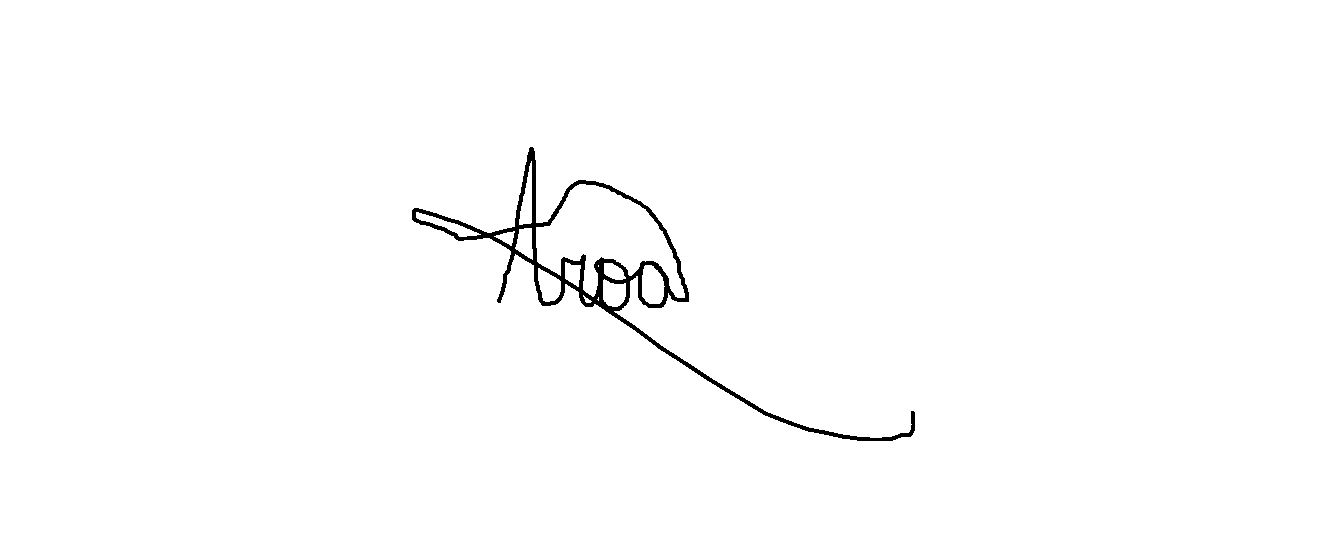 